St Beghians’ Day and Founders’ Day 2024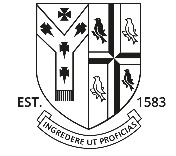 Fri 14th and Sat 15th June 2024BOOKING FORMPlease confirm your attendance at the various events by completing the Booking Form below, by 30th April at the latest.NB: Prior booking is required for some events*.        I am sorry, I am unable to attend the June events.        I/We will be attending the following (Please see info & complete end column):*Booking and Payment for the OSB Lunch by:Cheque payable to ‘The St Beghian Society’, Sent to: 
St Beghian Society, St Bees School, Wood Lane, St Bees, Cumbria. CA27 0DS.Bank Transfer to St Beghian Society Account, 
Sort Code: 01-09-54, Acc No. 0222 6367.Name ………………………………………………  House and years ……………………..……Nos in your party …..… Names of others in party ……….………………….….………Five-a-side: I wish to play/enter a team in the Football Tournament Football       Nos of players ……………   Team Name (if appl) ………………………...…….. 	         Players Name/s ……………………………………………………………………………….Lunch Payment: 
For…….... places,   Amount by Chqe……….…....   or Bank Transfer…....……..….Beef Lasagne or Salmon – Please State Nos of each: BL……..….. or S…….…….Email address ………………………………………………… Tel No. …………………………….Postal Address ……………………………………………………..…………………………………..Please return to: The Secretary, The St Beghian Society, St Bees School, St Bees, Cumbria. CA27 0DS  OR  by email at osb@stbeesschool.co.uk. (T: 01946 828093).TimeEvent DetailBooking Information/
Request To Register InterestAttendY/N Nos.Friday 14thth June – School Founders’ Day (OSBs Welcome)Friday 14thth June – School Founders’ Day (OSBs Welcome)Friday 14thth June – School Founders’ Day (OSBs Welcome)Friday 14thth June – School Founders’ Day (OSBs Welcome)10.00Founders’ Day Chapel ServiceNo Pre-Booking Required12.15LunchPlease Indicate Nos Attending (Free)14.00 School Sports DayNo Pre-Booking Required16.00Presentations & Cream TeasPlease Indicate Nos Attending (Free)All DayTBCArt/Music DisplaysNo Pre-Booking Required Saturday 15th June – St Beghians’ Day (All Welcome)Saturday 15th June – St Beghians’ Day (All Welcome)Saturday 15th June – St Beghians’ Day (All Welcome)Saturday 15th June – St Beghians’ Day (All Welcome)09.45OSB Committee Meeting (In BMC)Committee Members to Indicate Attendance.11.00Talk by Head
and OSB AGM Please Indicate Nos Attending 
(In Business Management Centre)12.15Chapel Service 
in the ChapelNo Pre-Booking Required13.00OSB Lunch 
(£15 pp)
Foundation DRPre-Booking Essential* (See over*)Payment arranged for ….…. places14.15Five-a-side Football Comp.Please Register Interest to Play / Enter a Team, plus please contact osb@stbeesschool.co.ukPlay…....Team…..14.15Priory Walk & TalkPlease Indicate Nos Attending(Meet at School Quad/Foundation)14.30Eton Fives Comp.If interested in playing contact John: j_a_wilkinson2002@yahoo.co.ukSquash & TennisPlease Indicate Nos wishing to play16.00RefreshmentsPlease Indicate Nos Attending (Free)17.30Barbeque on the TerracePlease Indicate Nos Attending (Free)All DayTBCArt/Music DisplaysNo Pre-Booking Required 